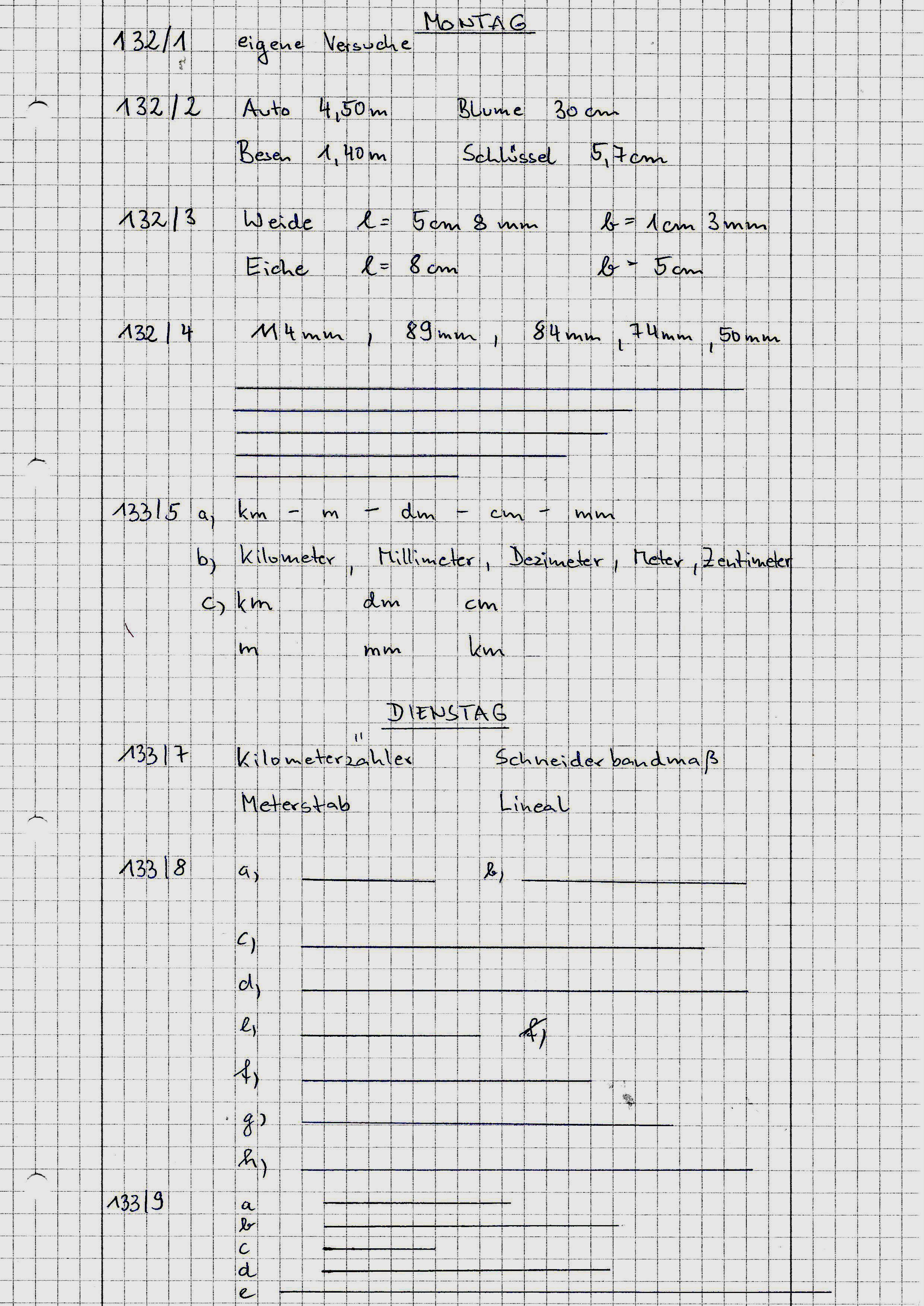 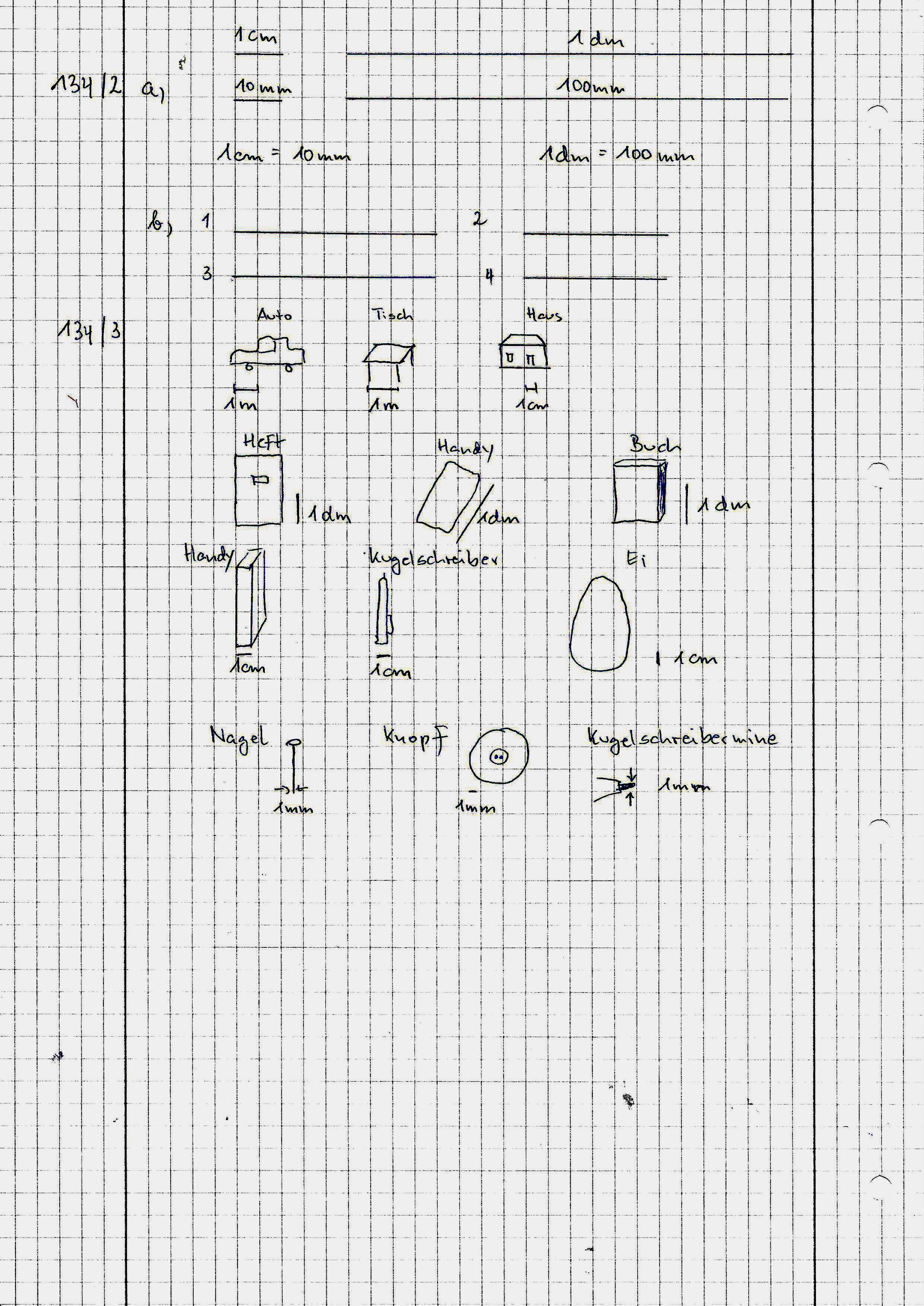 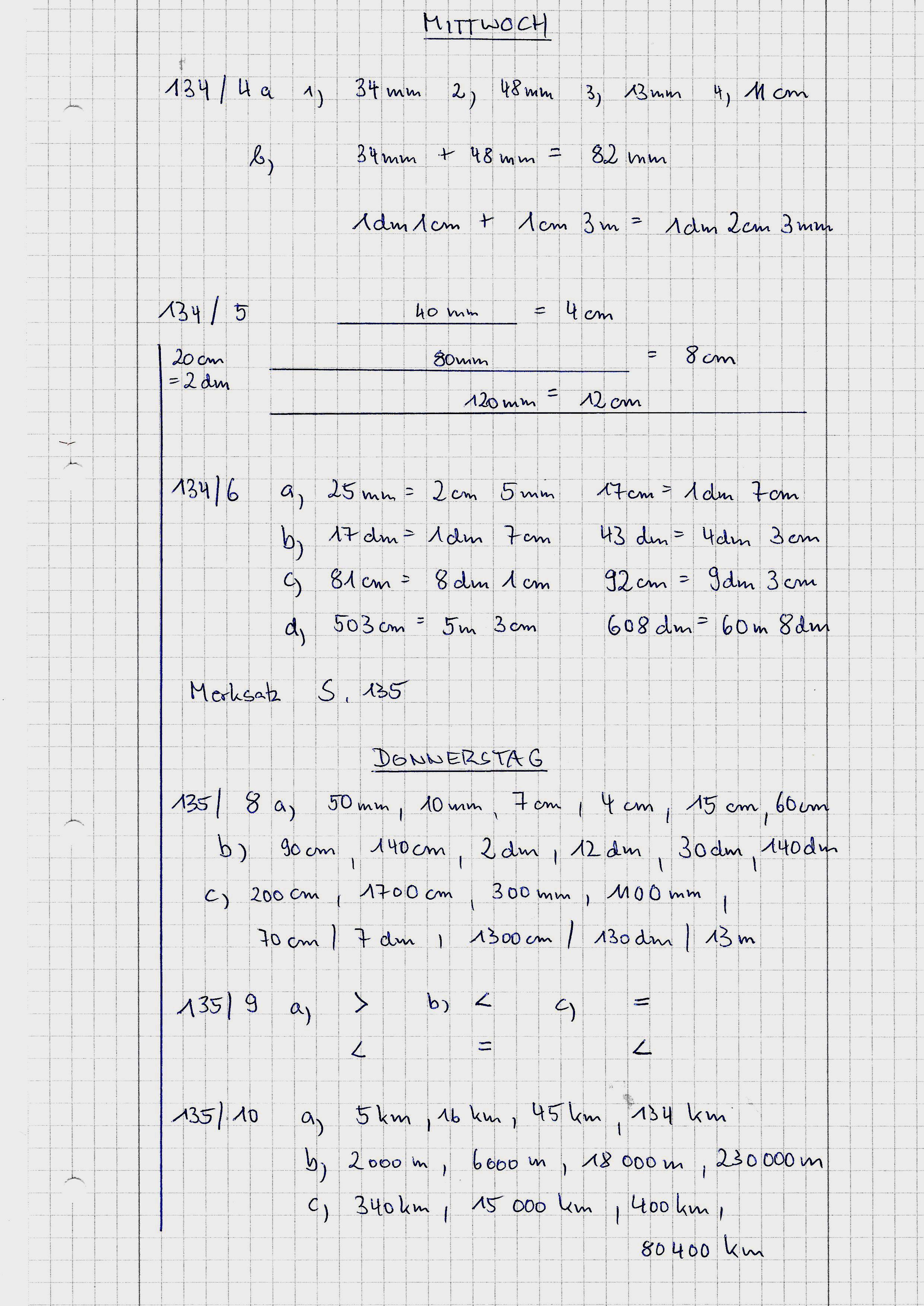 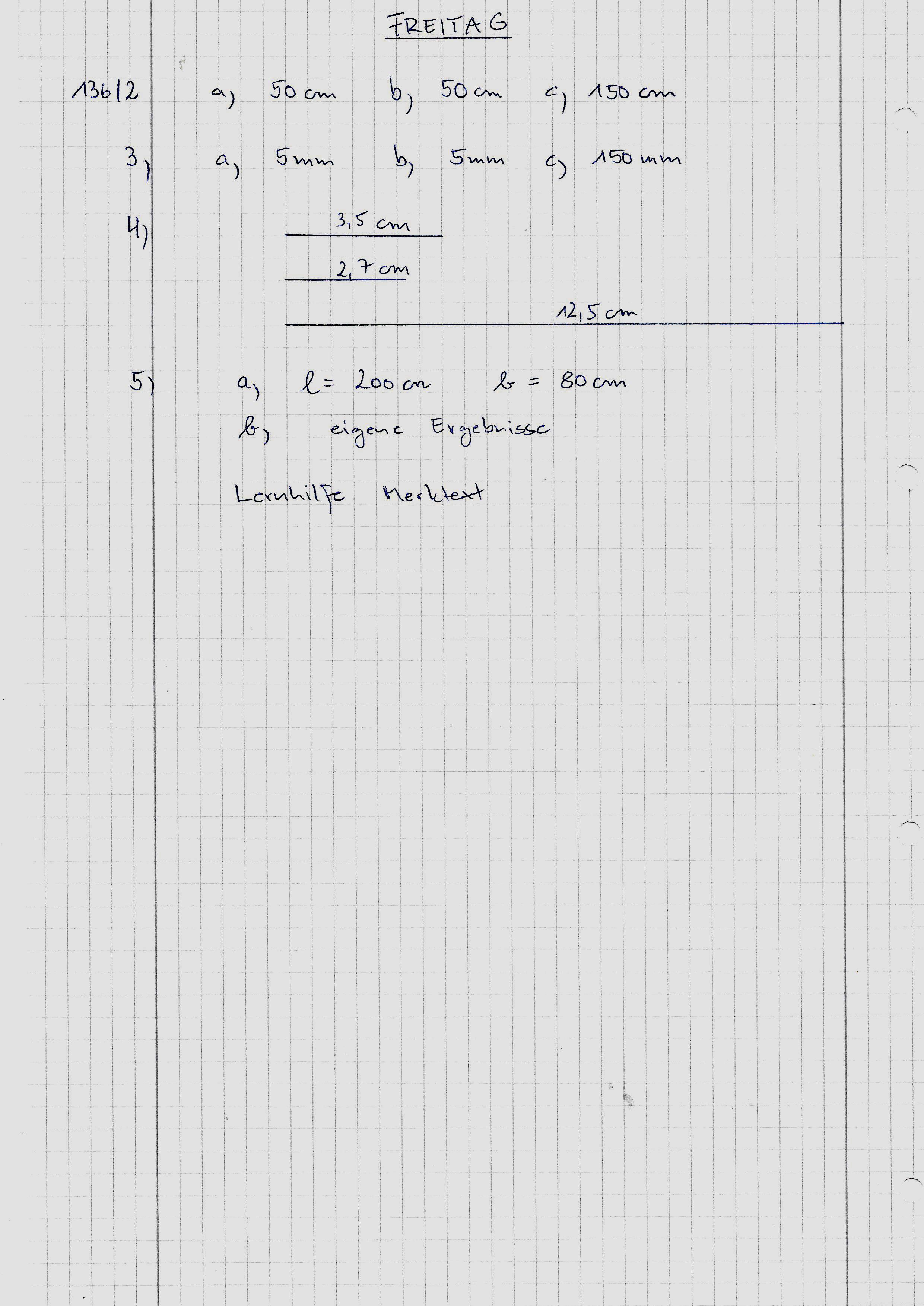                             Deutsch                            DeutschMontag272/1,ab, 2a, 3a       Merkwissen abschreiben  273Dienstag273/5,6,   274/1Mittwoch274/2c,6,   275/1a,b,c  Merkwissen abschreiben 275Donnerstag279/8,9,   279/5,6,7Freitag309 Merkwissen Adjektive abschreiben                                                 Englisch                                                 EnglischMontag82/ 10a mit Antwort abschreiben, 83/11aDienstag83/11b, 140 5 More practiceMittwoch83/12 10 Fragen + AntwortDonnerstag84/1, 85 Invitation 1 und 2 abschreibenFreitagfehlende Wörter der U4 aufschreiben und lernen, 197…MatheMatheMontag136/6,7,8,9Dienstag137/2b Rechne in cm!, Merksatz abschreibenMittwoch138/ Bilder abzeichnen, eigene Maße eintragen;
Lernhilfe 139  abschreiben, 139/5, 139/7Donnerstag148/1, 148/2a,b,  152/1,  154/2a,b,cFreitag153/1,  154/2a,b,c,   154/4a,b